LAPORAN HASIL MONITORING DAN EVALUASI KINERJA DOSEN             PADA PROSES PEMBELAJARAN PRODI PENDIDIKAN BAHASA ARAB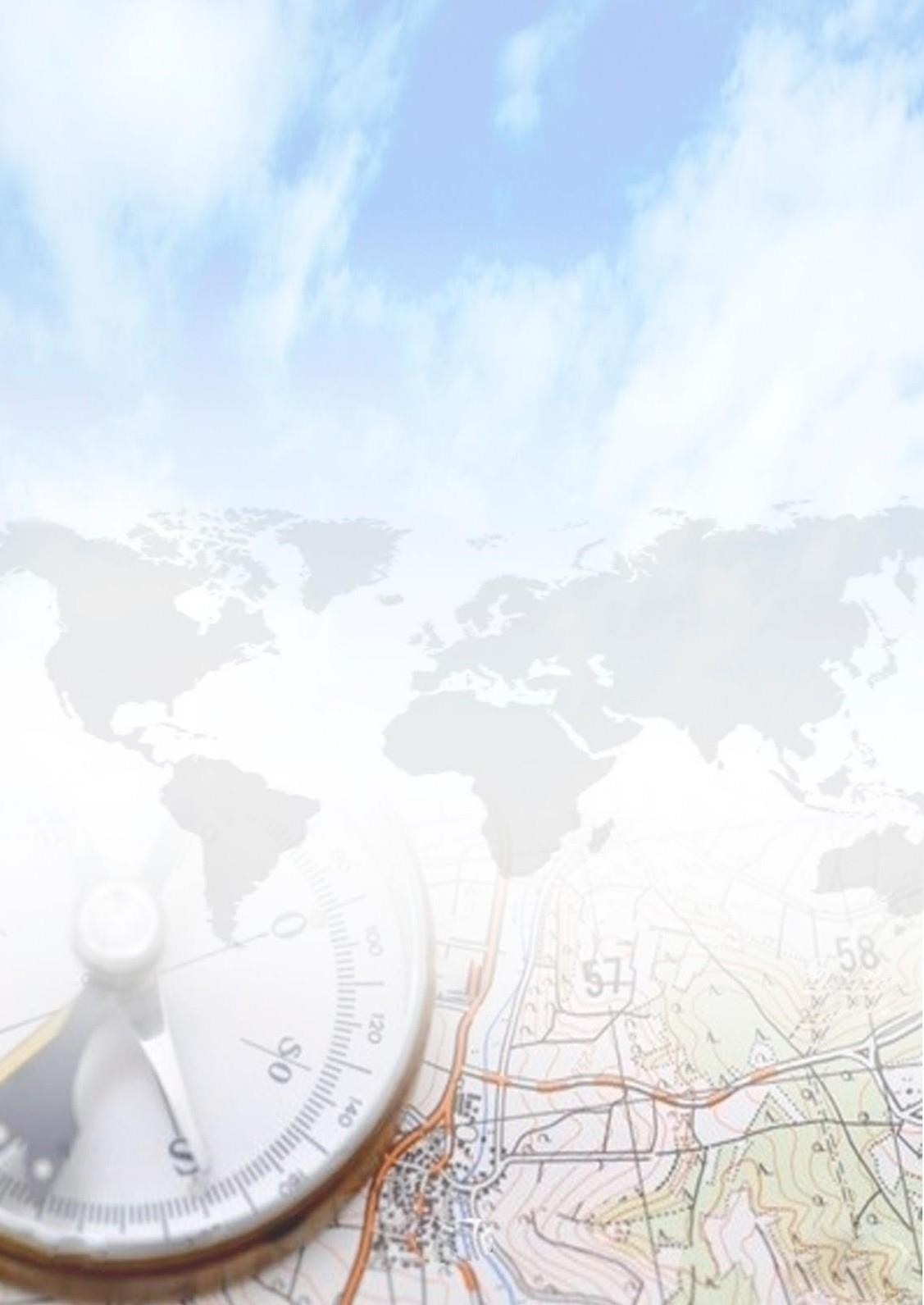 IAIN PADANGSIDIMPUAN SEMESTER GENAP TAHUN AKADEMIK 2021/2021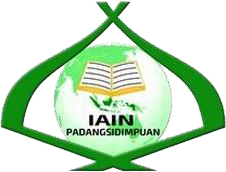 PROGRAM STUDI PENDIDIKAN BAHASA ARAB FAKULTAS TARBIYAH DAN ILMU KEGURUAN IAIN PADANGSIDIMPUAN 2021KATA PENGANTARLaporan hasil monitoring dan evaluasi kinerja dosen Prodi Pendidikan Bahasa Arab Fakultas Tarbiyah dan Ilmu Keguruan ini dibuat untuk mengendalikan dan meningkatkan kualitas pembelajaran sebagai umpan balik bagi dosen. Hal ini dilakukan guna merealisasikan salah satu kegiatan yang tercakup dalam langkah-langkah perencanaan mutu monitoring dan evaluasi kinerja dosen Prodi Pendidikan Bahasa Arab Fakultas Tarbiyah dan Ilmu Keguruan dilakukan secara periodik yang dilakukan setiap akhir semester. Kami mengharapkan adanya saran dan kritik untuk perbaikan laporan ini agar laporan ini menjadi lebih bermanfaat.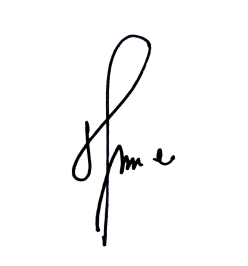 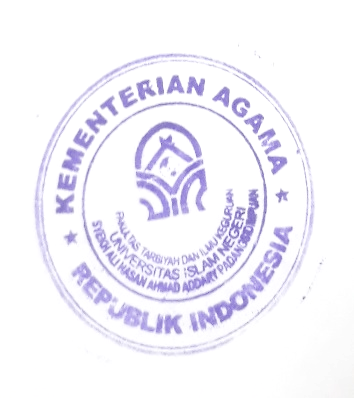 Padangsidimpuan, 20 Juli 2021DekanDr. Lelya Hilda, M.Si		                                         NIP. 19720920 200003 2 002DAFTAR ISIDAFTAR TABELTabel 1. Sebaran Responden Setiap Dosen	2Tabel 2. Kategori Penilaian	3Tabel 3. Rata-Rata Penilaian Gambaran Proses Perkuliahan Seluruh Dosen	12Tabel 4. Rata-Rata Penilaian Gambaran Proses Perkuliahan Dosen 1	15Tabel 5. Rata-Rata Penilaian Gambaran Proses Perkuliahan Dosen 2	17Tabel 6. Rata-Rata Penilaian Gambaran Proses Perkuliahan Dosen 3	19Tabel 7. Rata-Rata Penilaian Gambaran Proses Perkuliahan Dosen 4	21Tabel 8. Rata-Rata Penilaian Gambaran Proses Perkuliahan Dosen 5	23Tabel 9. Rata-Rata Penilaian Gambaran Proses Perkuliahan Dosen 6	25Tabel 10. Rata-Rata Penilaian Gambaran Proses Perkuliahan Dosen 7	27Tabel 11. Rata-Rata Penilaian Gambaran Proses Perkuliahan Dosen 8	29Tabel 12. Rata-Rata Penilaian Gambaran Proses Perkuliahan Dosen 9	31DAFTAR GRAFIKGrafik 1. Penilaian Komponen Umum Keseluruhan Dosen	4Grafik 2. Penilaian Komponen Kompetensi Keseluruhan Dosen	5Grafik 3. Penilaian Komponen Gambaran Proses Perkuliahan Keseluruhan Dosen	12Grafik 4. Penilaian Komponen Umum Dosen 1	14Grafik 5. Penilaian Komponen Gambaran Proses Perkuliahan Dosen 1	14Grafik 6. Penilaian Komponen Umum Dosen 2	16Grafik 7. Penilaian Komponen Gambaran Proses Perkuliahan Dosen 2	16Grafik 8. Penilaian Komponen Umum Dosen 3	18Grafik 9. Penilaian Komponen Gambaran Proses Perkuliahan Dosen 3	18Grafik 10. Penilaian Komponen Umum Dosen 4	20Grafik 11. Penilaian Komponen Gambaran Proses Perkuliahan Dosen 4	20Grafik 12. Penilaian Komponen Umum Dosen 5	22Grafik 13. Penilaian Komponen Gambaran Proses Perkuliahan Dosen 5	22Grafik 14. Penilaian Komponen Umum Dosen 6	24Grafik 15. Penilaian Komponen Gambaran Proses Perkuliahan Dosen 6	24Grafik 16. Penilaian Komponen Umum Dosen 7	26Grafik 17. Penilaian Komponen Gambaran Proses Perkuliahan Dosen 7	26Grafik 18. Penilaian Komponen Umum Dosen 8	28Grafik 19. Penilaian Komponen Gambaran Proses Perkuliahan Dosen 8	28Grafik 20. Penilaian Komponen Umum Dosen 9	30Grafik 21. Penilaian Komponen Gambaran Proses Perkuliahan Dosen 9	30BAB I PENDAHULUANLatar BelakangMonitoring dan evaluasi kinerja dosen dalam proses pembelajaran merupakan kegiatan yang dilaksanakan secara periodik di Prodi Pendidikan Bahasa Arab Fakultas Tarbiyah dan Ilmu Keguruan pada setiap semester. Pelaksanaan monitoring dan evaluasi proses pembelajaran di Prodi Pendidikan Bahasa Arab Fakultas Tarbiyah dan Ilmu Keguruan dilakukan setiap akhir semester. Hal ini dilakukan dalam rangka menjaga keberlangsungan berjalannya sebuah sistem sesuai dengan standar yang sudah ditetapkan. Pengukuran kepuasan mahasiswa sebagai salah satu pengguna layanan yang terdapat di Prodi Pendidikan Bahasa Arab Fakultas Tarbiyah dan Ilmu Keguruanmerupakan bagian dari proses evaluasi tersebut.Tujuan PengukuranMonitoring dan evaluasi kinerja dosen dilakukan dalam upaya pengendalian dan peningkatan kualitas pembelajaran di Prodi Pendidikan Bahasa Arab Fakultas Tarbiyah dan Ilmu Keguruan. Sejalan dengan tujuan pengendalian dan peningkatan kualitas pembelajaran, monitoring dan evaluasi ini dimaksudkan untuk memberikan umpan balik bagi dosen atas pembelajaran yang telah dilaksanakan selama satu semester. Secara khusus, pengukuran dilakukan untuk mengetahui tingkat kepuasan mahasiswa berdasarkan tingkat kepentingan terhadap 4 komponen penilaian, untuk mendapatkan umpan balik terkait dengan upaya perbaikan secara berkelanjutan dalam memberikan pelayanan kepada mahasiswa.Waktu Pelaksanaan KegiatanPersiapan untuk pengukuran kepuasan mahasiswa dimulai Desember 2020 dengan menyusun alat ukur kepuasan mahasiswa yang baru sesuai dengan hasil identifikasi komponen kepuasan dari pengukuran periode sebelumnya. Pelaksanaan survei (pengambilan data) dilapangan dan entry data dilakukan pada bulan Januari hingga Februari 2021. Analisis data dan pelaporan hasil dilaksanakan pada bulan Maret 2021.RespondenTotal mahasiswa yang menjadi responden pada survei ini adalah sebanyak 213 mahasiswa. Syarat menjadi responden adalah mahasiswa aktif semester genap tahun akademik 2021/2021 yang telah mengikuti mata kuliah sesuai dengan KRS. Tabel 1 menunjukkan sebaran dosen Prodi Pendidikan Bahasa Arab dan jumlah responden yang mengisi survei. Tabel 1. Sebaran Responden Setiap DosenAspek PengukuranPada survei ini digunakan sebuah instrumen Monitoring dan Evaluasi Dosen Prodi Pendidikan Bahasa Arab oleh Mahasiswa Semester Genap Tahun Akademik 2021/2021 yang dibuat menggunakan Google Form dan dapat diakses pada link Adapun komponen survei tersebut terdiri dari empat yaitu umum, kompetensi, gambaran proses perkuliahan, dan evaluasi.Pada komponen umum, indikator penilaian adalah kualitas perkuliahan oleh dosen selama mahasiswa menempuh masa perkuliahan. Pada komponen kompetensi, terdapat dua puluh satu indikator penilaian, yaitu: (1) Kuliah dilaksanakan tepat waktu, (2) Berpenampilanrapi, disiplin waktu dan berwibawa sebagai dosen, (3) Mampu mengendalikan diri dan menjadi contoh dan bersikap dan berprilaku, (4) Selalu memberi motivasi mahasiswa berkarakter islami, (5) Suasana belajar menyenangkan, (6) Membuka dan menutup kelas dengan salam dan doa, (7) Menjelaskan silabus dan referensi pada awal perkuliahan, (8) Materi yang disampaikan sesuai dengan silabus, (9) Materi perkuliahan disampaikan secara sistematis dan jelas, (10) Dosen memberikan bahan ajar selain buku rujukan (contoh : handout/ powerpoint, slide), (11) Materi perkuliahan disampaikan secara sistematis dan jelas disertasi dengan contoh yang relevan, (12) Dosen mendorong mahasiswa untuk aktif dikelas (contoh: bertanya, berdiskusi, latihan), (13) Menggunakan media pembelajaran dalam kegiatan belajar mengajar (contoh: infokus,vidio), (14) Materi perkuliahan dikaitkan dengan nilai-nilai keislaman, (15) Memberikan kesempatan bertanya dan diskusi, (16) Memberi tanggapan atas pernyataan mahasiswa, (17) Memberikan tugas-tugas sesuai dengan materi yang disampaikan, (18) Pernyataan ujian (Quiz, UTS, dan UAS) sesuai dengan materi yang diajarkan, (19) Mengembalikan tugas-tugas dan hasil ujian (Quiz,UTS dan UAS), (20) Memberikan nilai secara adil dan transparan, (21) Membahas hasil tugas, Quiz dan UTS yang telah dilaksanakan.Alat Ukur dan Sistem SkoringHasil pengukuran tingkat kepuasan mahasiswa terhadap dosen dalam proses pembelajaran berupa indeks skala 4 dari tingkat sangat baik, baik, cukup baik, dan kurang baik dengan nilai berturut-turut 5, 4, 3, 2, 1. Indeks kepuasan tersebut selanjutnya akan analisis dengan teknik statistik deskriptif sederhana. Proses pengolahan data dilakukan dengan program excel. Skor yang diperoleh dari hasil penilaian merupakan data kuantitatif yang kemudian akan dikonversikan menjadi data kualitatif dalam empat kategori seperti Tabel 2.Tabel 2. Kategori PenilaianKeterangan:X	: skor empirisBAB IIHASIL PENGUKURAN KINERJA DOSENSecara garis besar, mahasiswa Prodi Pendidikan Bahasa Arab Fakultas Tarbiyah dan Ilmu Keguruan memberikan respon yang baik terhadap kinerja dosen dalam proses pembelajaran dalam bentuk kuantitatif. Adapun hasil pengolahan data adalah sebagai berikut.Hasil Evaluasi dan Monitoring Dosen Secara KeseluruhanKomponen UmumSecara umum, kualitas perkuliahan oleh semua dosen selama semester genap tahun akademik 2021/2021 dapat dilihat pada grafik berikut.Grafik 1. Penilaian Komponen Umum Keseluruhan DosenBerdasarkan hasil tersebut, diperoleh rata-rata penilaian berada pada nilai 4,17 dengan kategori Sangat BaikKomponen KompetensiHasil penilaian terhadap komponen kompetensi untuk setiap indikatornya dapat dilihat sebagai berikut.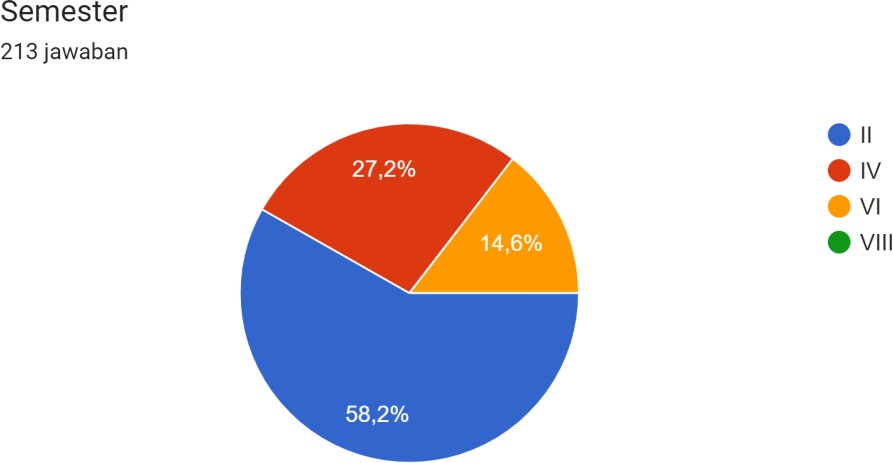 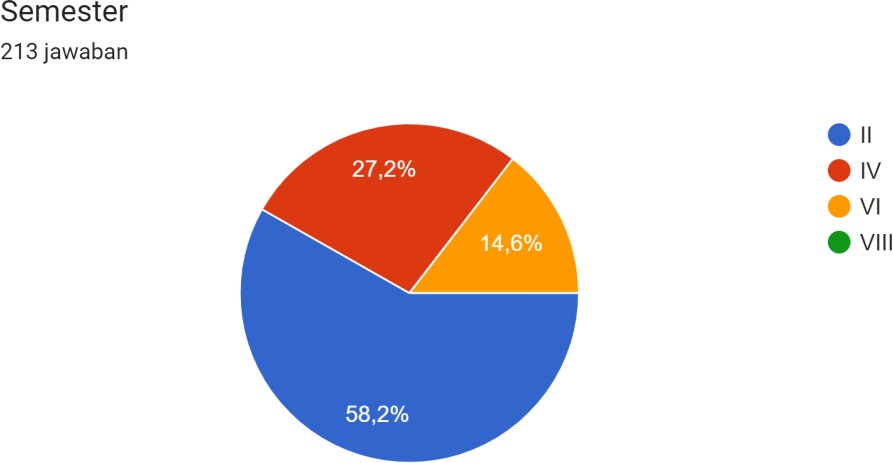 Grafik 2. Penilaian Komponen Kompetensi Keseluruhan DosenKomponen Gambaran Proses PerkuliahanHasil Penilaian Kompetensi terhadap sediap indikatornya dapat dilihat pada grafik berikut.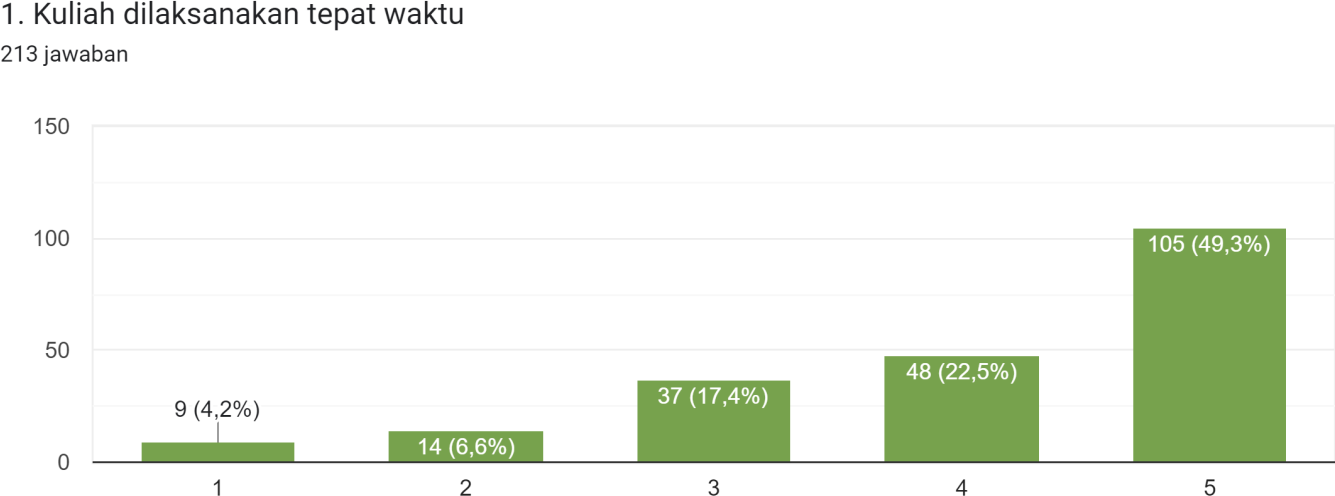 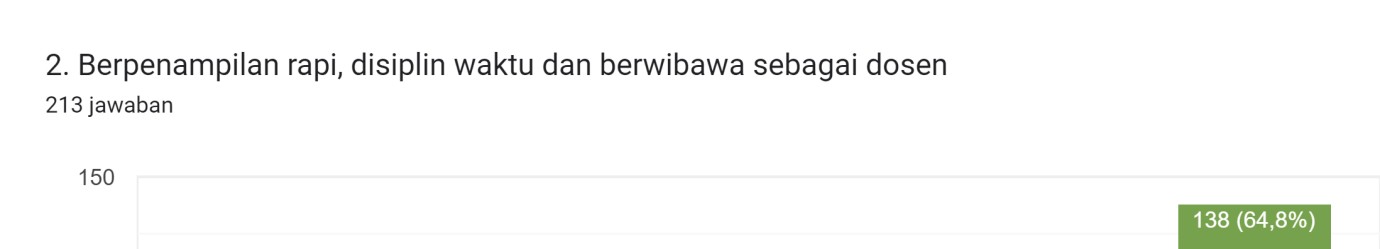 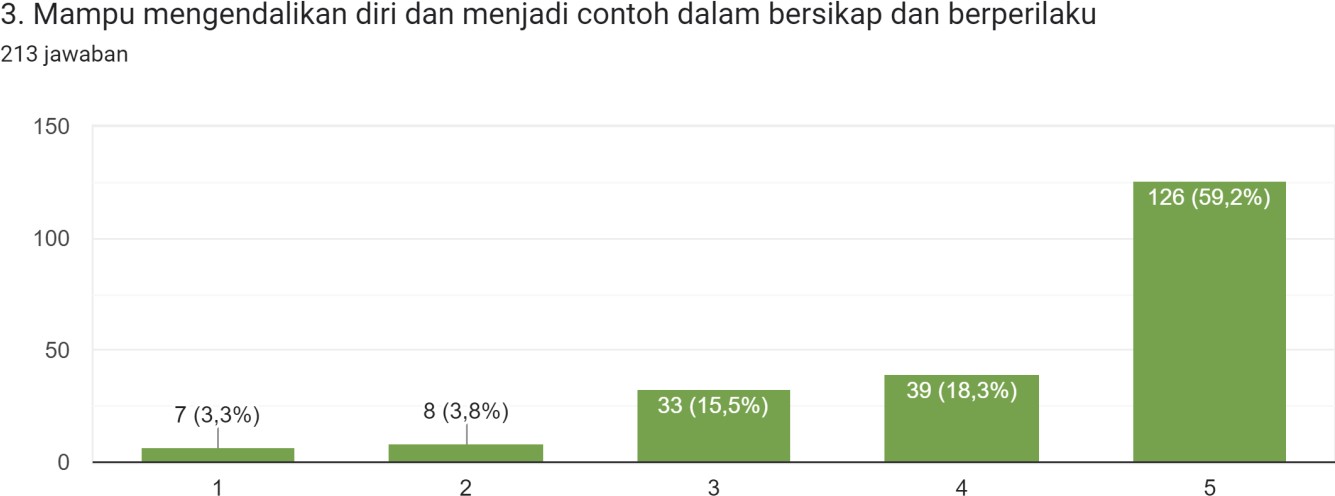 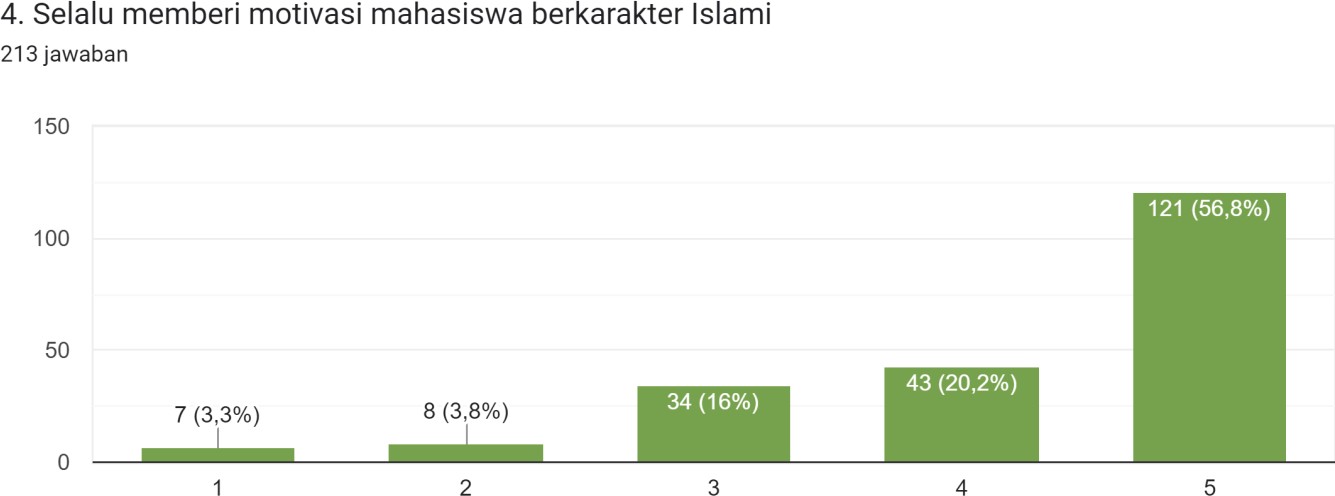 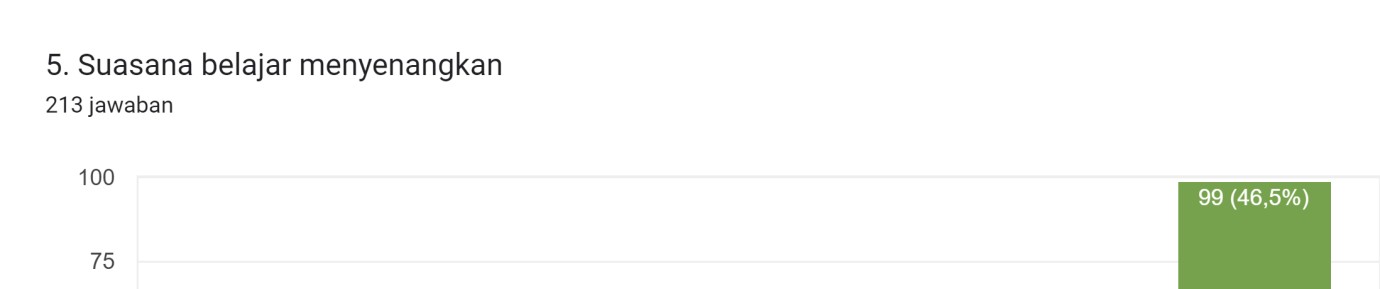 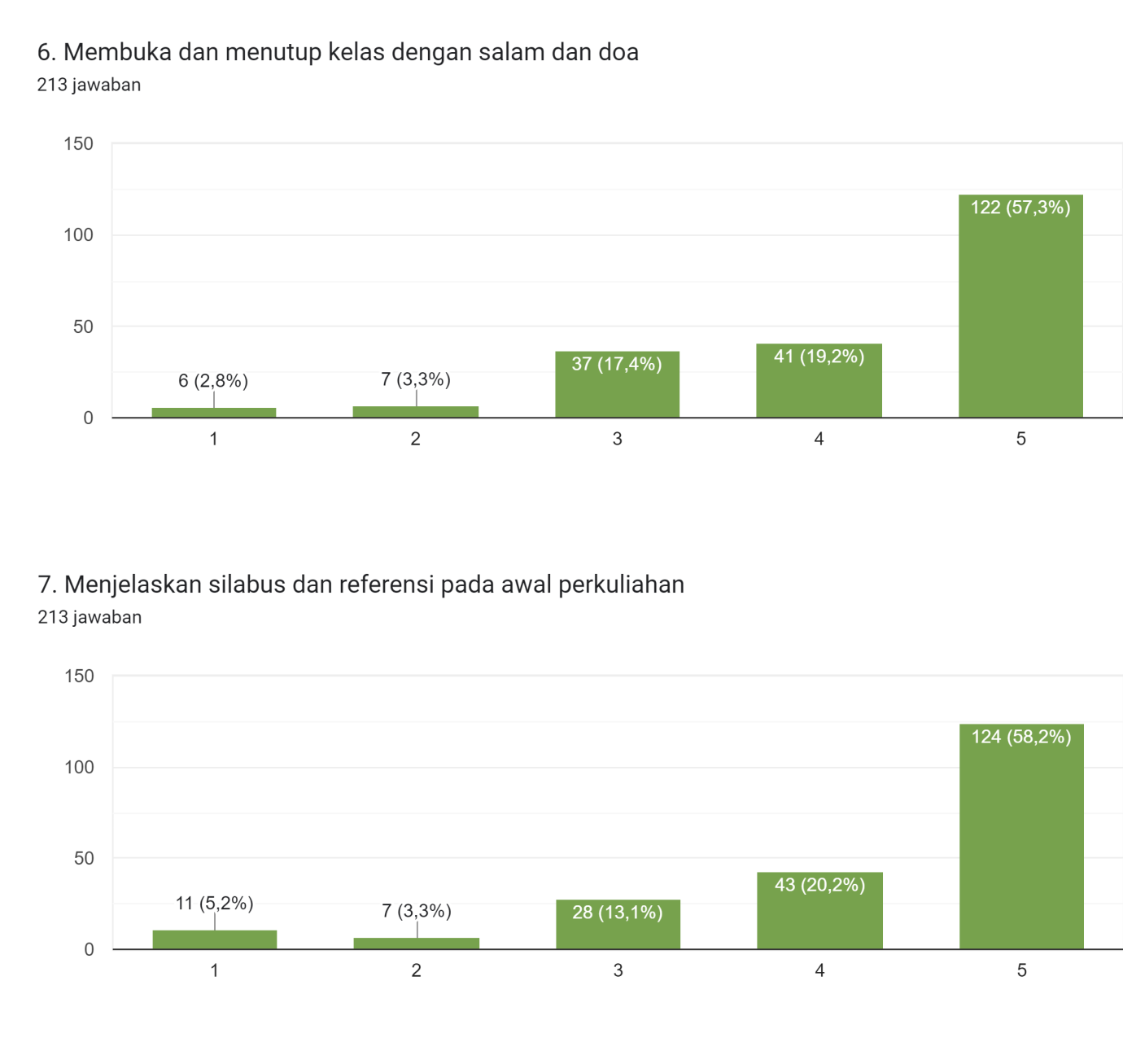 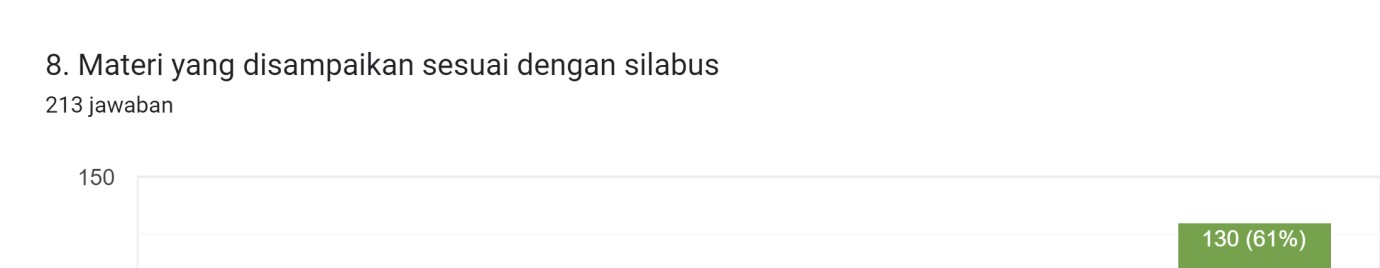 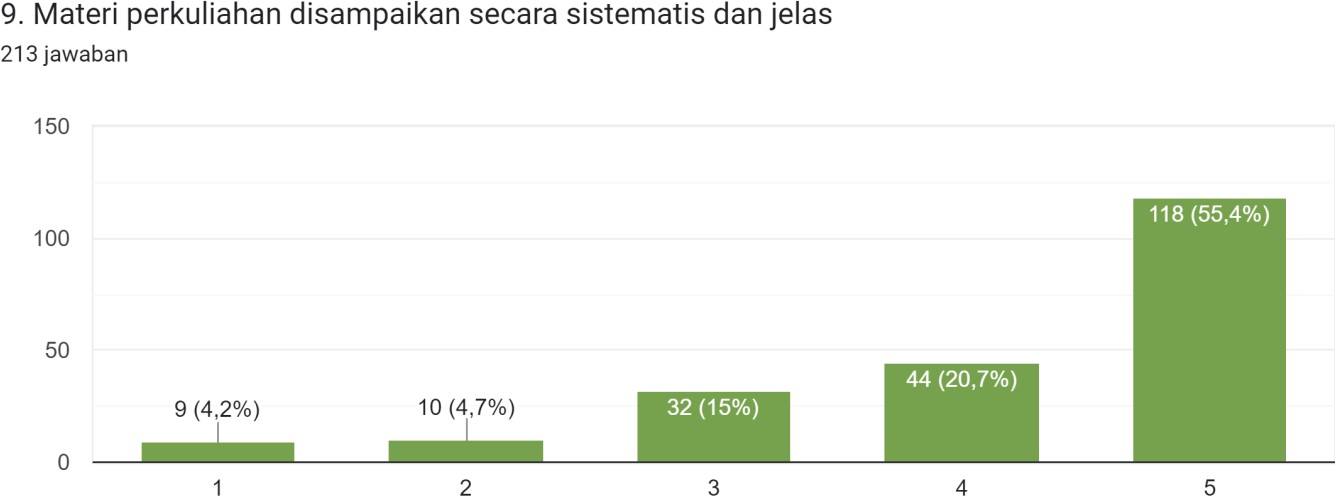 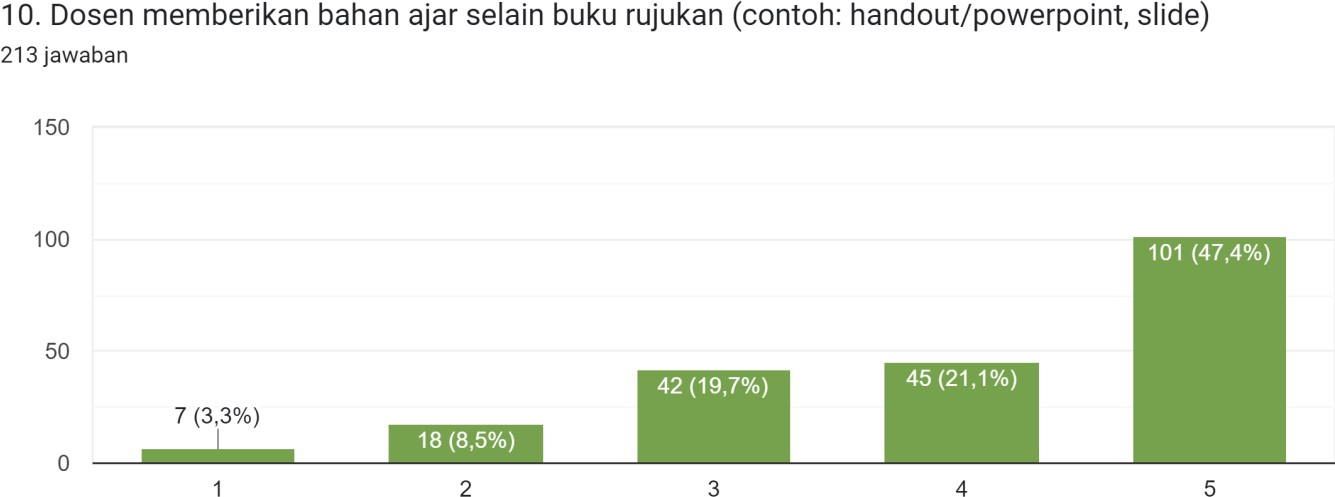 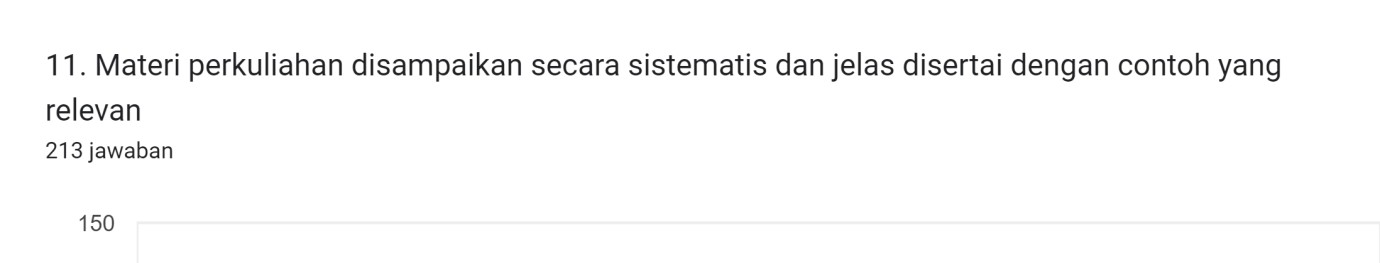 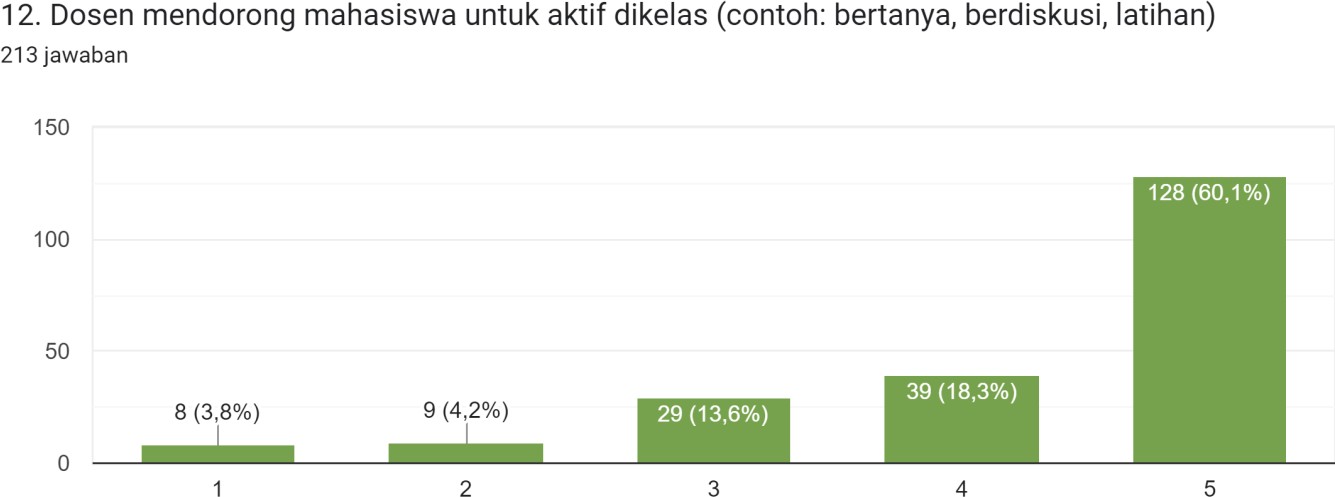 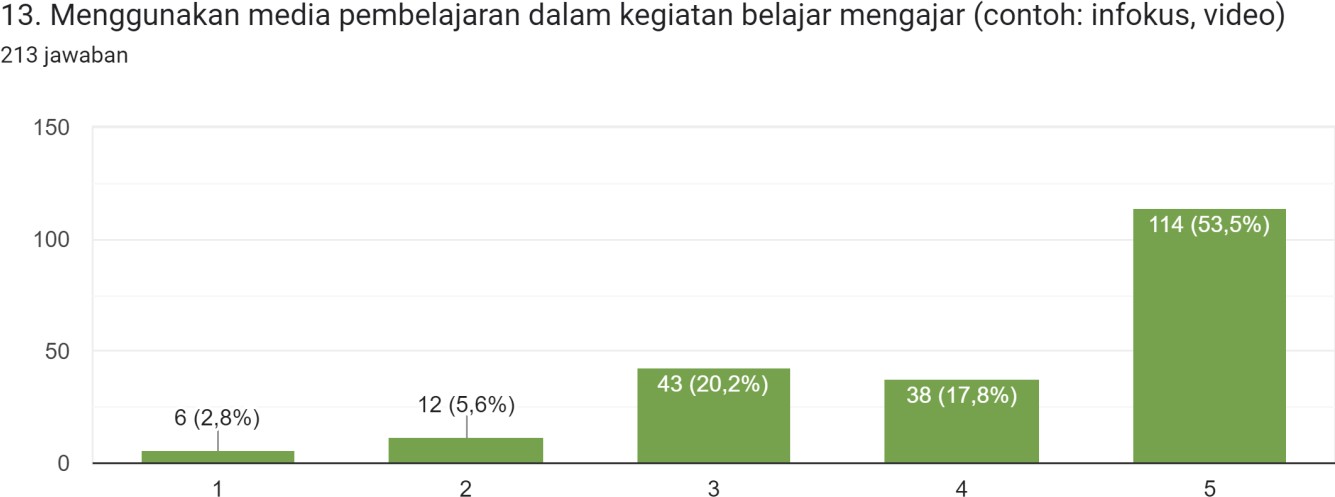 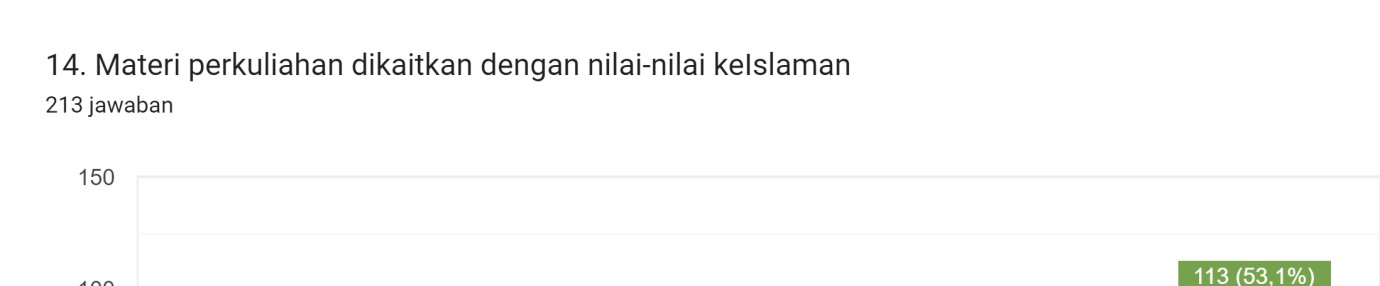 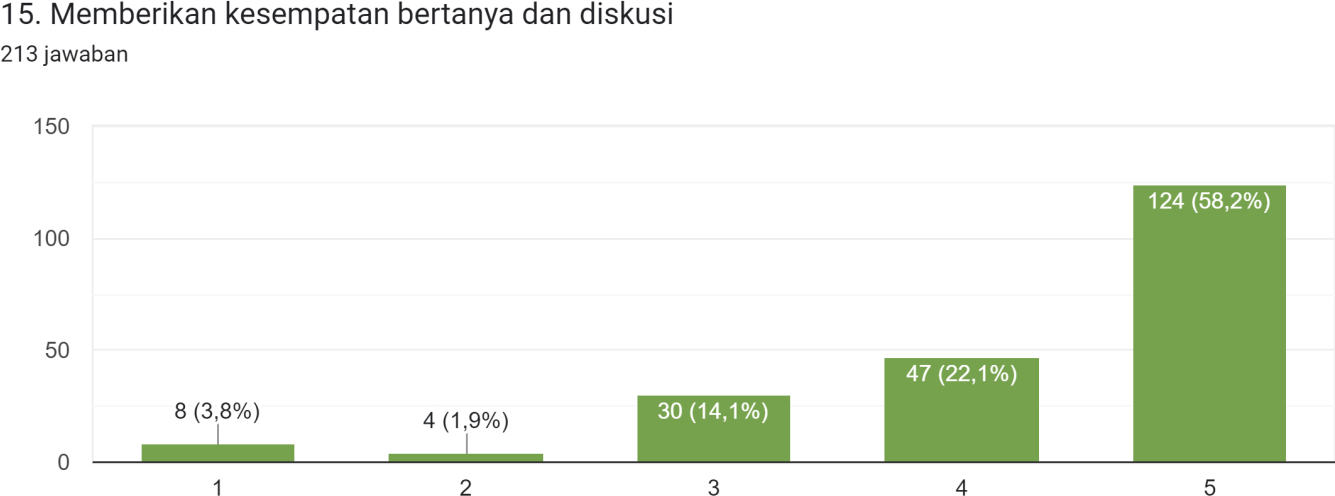 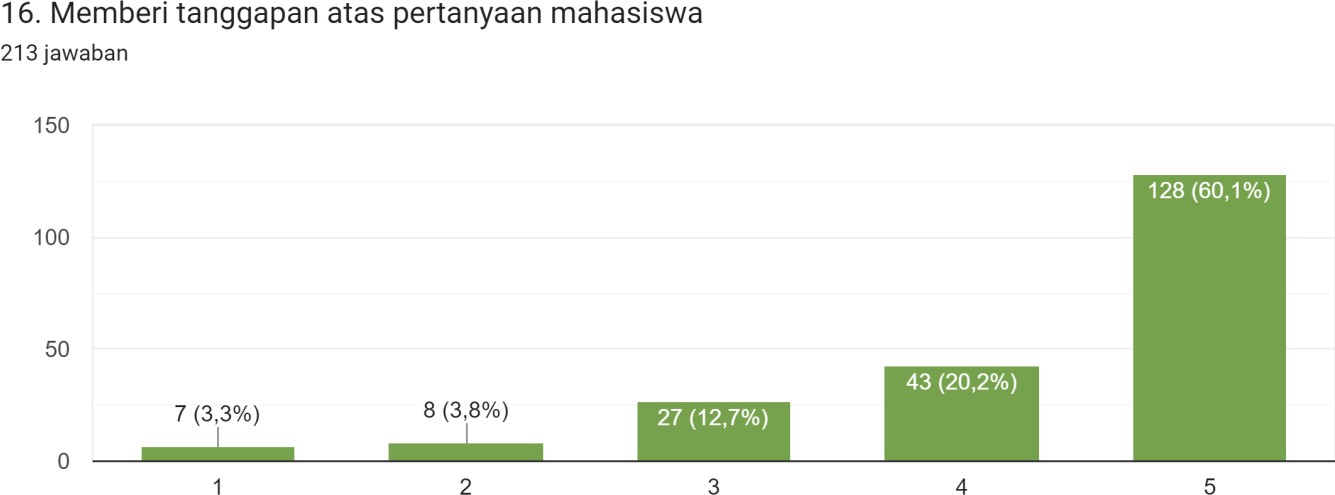 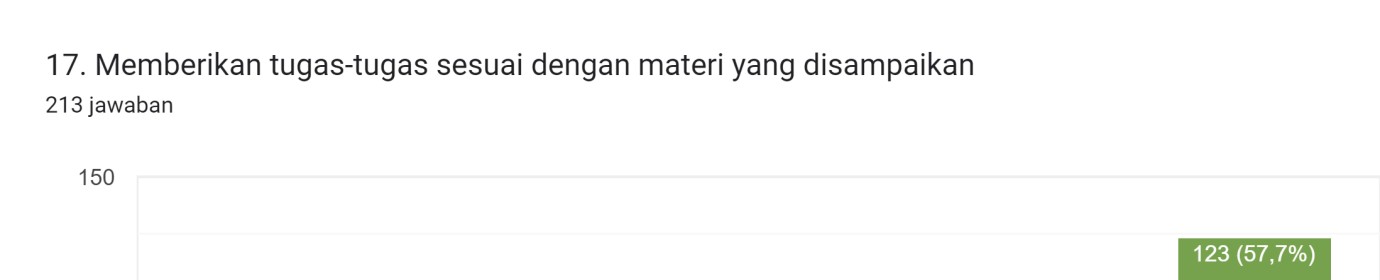 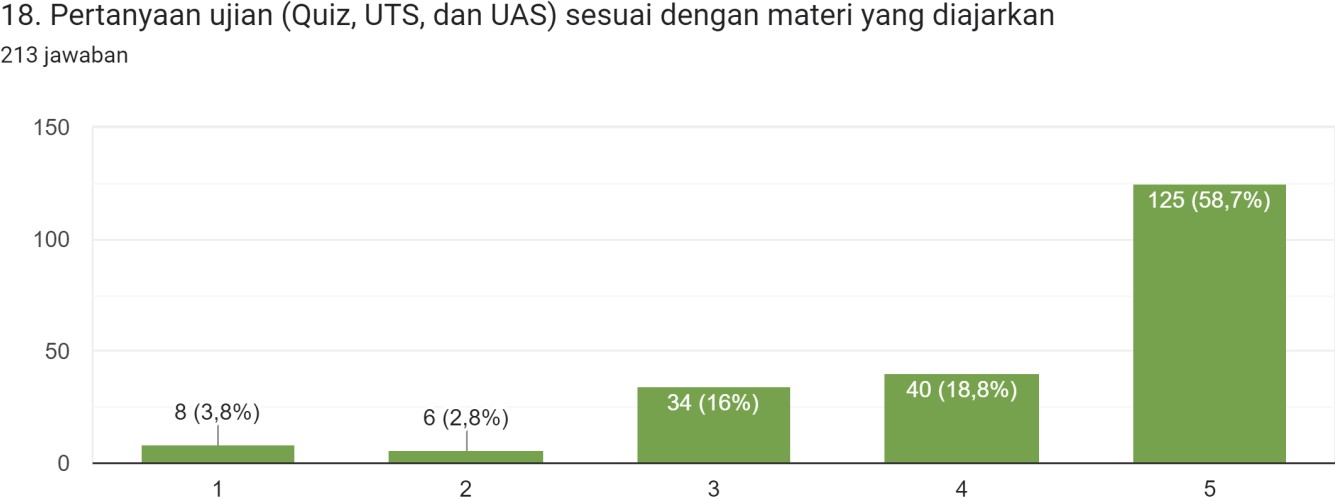 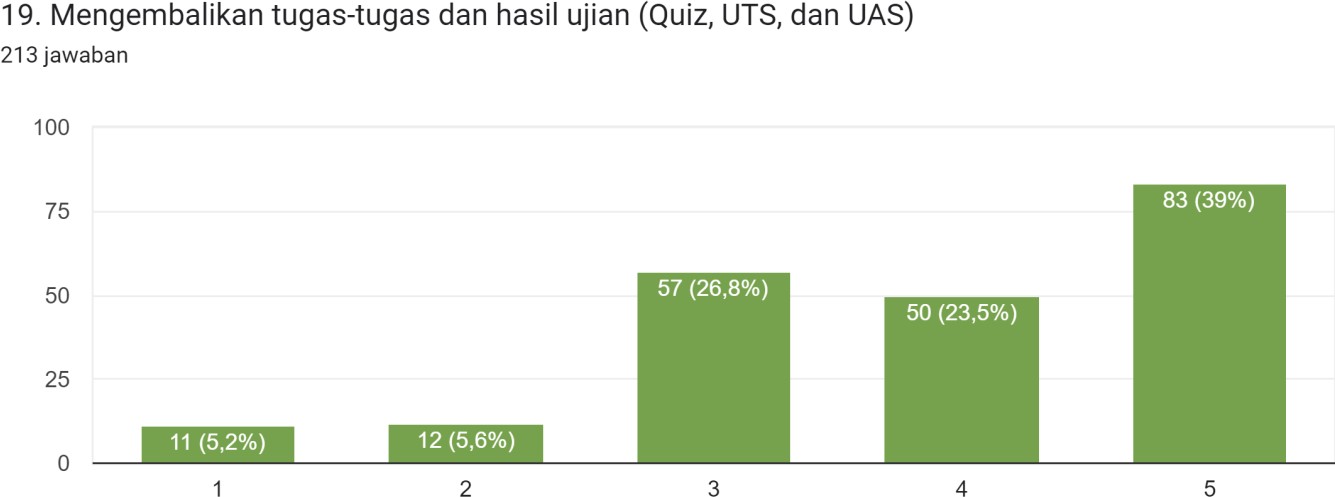 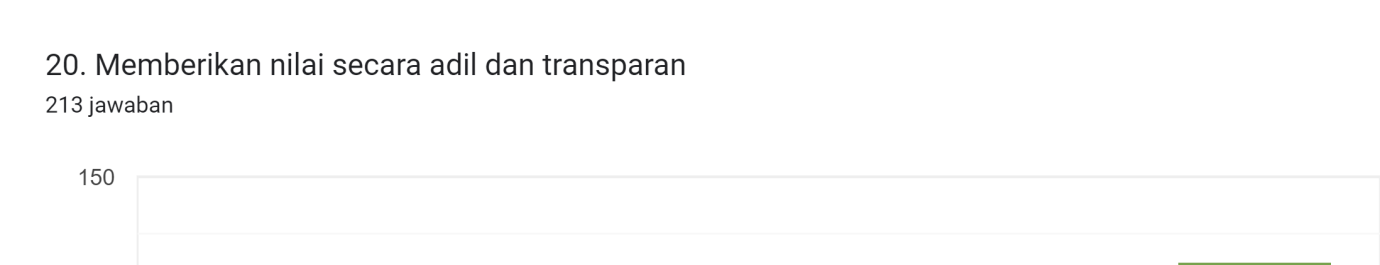 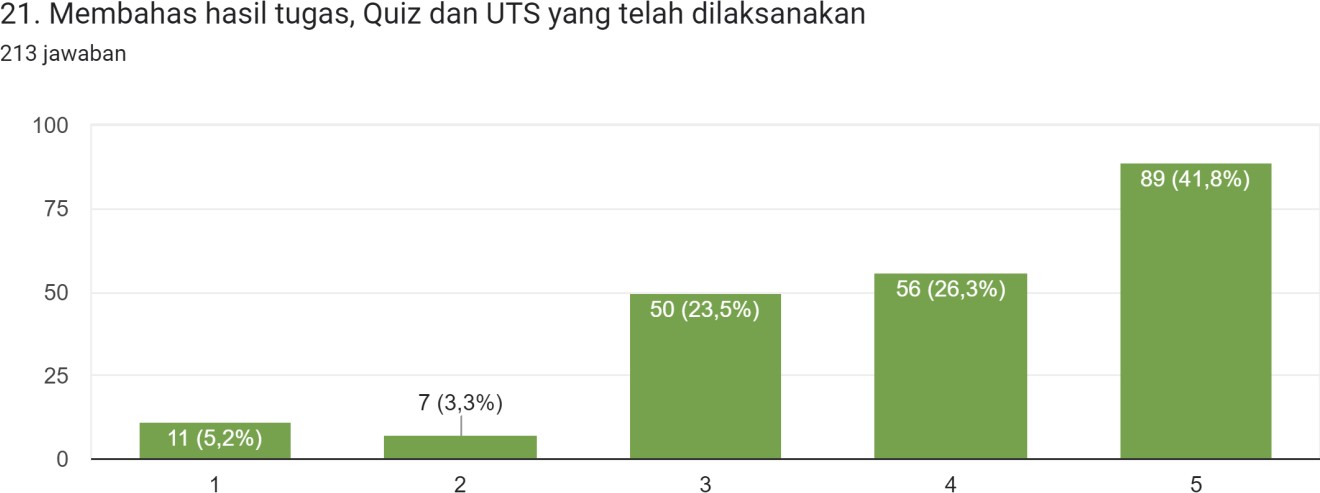 Grafik 3. Penilaian Komponen Gambaran Proses Perkuliahan Keseluruhan DosenRata-rata penilaian yang dihasilkan untuk komponen gambaran proses perkuliahan dapat dilihat pada tabel berikut.Tabel 3. Rata-rata Penilaian Komponen Gambaran Proses Perkuliahan Seluruh DosenHasil dan Evaluasi Monitoring Setiap DosenAli Asrun Lubis, M.PdKomponen UmumSecara umum, kualitas perkuliahan oleh dosen bersangkutan selama semester genap 2021/2021 dapat dilihat pada grafik berikut.Grafik 4. Penilaian Komponen Umum Dosen 1Berdasarkan hasil tersebut, diperoleh rata-rata penilaian berada pada nilai 4 dengan kategori Baik.Gambaran Proses PerkuliahanHasil penilaian gambaran proses perkuliahan pada setiap indikatornya dapat dilihat pada grafik berikut.Grafik 5. Penilaian Gambaran Proses Perkuliahan Dosen 1Rata-rata gambaran proses perkuliahan pada setiap indikatornya dapat dilihat pada tabel berikut.Tabel 4. Rata-rata gambaran proses perkuliahan dosen 1Mukhlison, M.AKomponen UmumSecara umum, kualitas perkuliahan oleh dosen bersangkutan selama semester genap 2021/2021 dapat dilihat pada grafik berikut.Grafik 6. Penilaian Komponen Umum Dosen 2Berdasarkan hasil tersebut, diperoleh penilaian komponen umum Dosen 2 yaitu 3,8 dengan kategori BaikGambaran Proses PerkuliahanHasil Penilaian terhadap Gambaran Proses Perkuliahan Dosen 2 dapat dilihat pada grafik berikut.Grafik 7. Penilaian Gambaran Perkuliahan Dosen 2Rata-rata penilaian gambaran proses perkuliahan Dosen 2 dapat dilihat pada tabel berikut.Tabel 5. Rata-rata Penilaian Proses Perkuliahan Dosen 2H. Ismail Baharuddin, M.APenilaian UmumSecara umum, kualitas kegiatan prkuliahan dosen yang bersangkutan tahun akademik 2021/2021 dapat dilihat pada grafik berikutGrafik 8. Penilaian Umum Dosen 3Berdasarkan data tersebut, diperoleh rata-rata penilaian umum yaitu 4,5 dengan kategori sangat baikGambaran Proses PerkuliahanHasil penilaian gambaran proses perkuliahan pada setiap indikatornya dapat dilihat pada grafik berikut.Grafik 9. Penilaian Gambaran Proses Perkuliahan Dosen 3Rata-rata penilaian gambaran proses perkuliahan pada dosen yang bersangkutan dapat dilihat pada tabel berikut.Tabel 6. Rata-rata Penilaian Gambaran Perkuliahan Dosen 3Muhammad Yusuf Pulungan, M.APenilaian UmumSecara umum, penilaian perkuliahan dosen yang bersangkutan pada tahun akademik 2021/2021 dapat dilihat pada grafik berikut.Grafik 10. Penilaian Umum Dosen 4Berdasarkan	data	tersebut,	diperoleh	rata-rata	penilaian	umum	dosen	yang bersangkutan yaitu 4,3 dengan kategori Sangat Baik.Gambaran Proses PerkuliahanPenilaian gambaran proses perkuliahan pada setiap indikatornya dapat dilihat pada grafik berikut.Grafik 11. Penilaian Gambaran Perkuliahan Dosen 4Rata-rata penilaian gambaran perkuliahan pada setiap indikator dapat dilihat pada tabel berikut.Tabel 7. Rata-rata Penilaian Gambaran Perkuliahan Dosen 4Dr. Sufrin Efendi Lubis, M.APenilaian UmumSecara umum, penilaian kegiatan perkuliahan dosen yang bersangkutan pada tahun akademik 2021/2021 dapat dilihat pada grafik berikut.Grafik 12. Penilaian Umum Dosen 5Berdasarkan	data	tersebut,	diperoleh	rata-rata	penilaian	umum	dosen	yang bersangkutan yaitu 3,8 dengan kategori Baik.Gambaran Proses PerkuliahanHasil penilaian gambaran proses perkuliahan dosen yang bersangkutan dapat dilihat pada grafik berikut.Grafik 13. Penilaian Gambaran Proses Perkuliahan Dosen 5Rata-rata penilaian gambaran proses  perkuliahan dosen yang bersangkutan dapat dilihat pada tabel berikut.Tabel 8. Rata-rata Penilaian Gambaran Proses Perkuliahan Dosen 5Irsal Amin, M.Pd.IPenilaian UmumSecara umum, penilaian kegiatan perkuliahan terhadap dosen yang bersangkutan tahun akademik 2021/2021 dapat dilihat pada grafik berikut.Grafik 14. Penilaian Umum Dosen 6Berdasarkan data tersebut, diperoleh rata-rata penilaian umum dosen yang bersangkutan yaitu 4,7 dengan kategori Sangat Baik.Gambaran Proses PerkuliahanHasil penilaian gambaran proses perkuliahan dosen yang bersangkutan dapat dilihat pada grafik berikut.Grafik 15. Penilaian Gambaran Proses Perkuliahan Dosen 6Rata-rata penilaian gambaran proses perkuliahan dapat dilihat pada tabel.Tabel 9. Rata-rata Penilaian Gambaran Proses Perkuliahan Dosen 6Afrina Refdianti, M.APenilaian UmumSecara umum, penilaian dosen yang bersangkutan tahun akademik 2021/2021 dapat dilihat pada grafik berikut.Grafik 16. Penilaian Umum Dosen 7Berdasarkan data tersebut, diperoleh rata-rata penilaian umum dosen yang bersangkutan yaitu 3,4 dengan kategori Baik.Gambaran Proses PerkuliahanHasil penilaian gambaran proses perkuliahan dosen yang bersangkutan dapat dilihat pada grafik berikut.Grafik 17. Penilaian Gambaran Proses Perkuliahan Dosen 7Rata-rata penilaian gambaran proses perkuliahan dosen yang bersangkutan dapat dilihat pada tabel berikut.Tabel 10. Rata-rata Penilaian Proses Perkuliahan Dosen 7Ira Aniati, M.Pd.IPenilaian UmumSecara umum, penilaian perkuliahan dosen yang bersangkutan tahun akademik 2021/2021 dapat dilihat pada grafik berikut.Grafik 18. Penilaian Umum Dosen 8Berdasarkan data tersebut, dapat diperoleh rata-rata penilaian dosen yang bersangkutan yaitu 3,8 dengan kategori BaikGambaran Proses PerkuliahanHasil penilaian gambaran proses perkuliahan pada dosen yang bersangkutan dapat dilihat pada grafik berikut.Grafik 19. Penilaian Gambaran Proses Perkuliahan Dosen 8Rata-rata gambaran proses perkuliahan dosen yang bersangkutan dapat dilihat pada tabel berikut.Tabel 11. Rata-rata Gambaran Proses Perkuliahan Dosen 8Ummi Nur Afinni Dwi Jayanti, M.PdPenilaian UmumSecara umum, penilaian perkuliahan dosen yang bersangkutan dapat dilihat pada grafik berikut.Grafik 20. Penilaian Umum Dosen 9Berdasarkan data tersebut, dapat diperoleh rata-rata penilaian umum dosen yang bersangkutan yaitu 4,5 dengan kategori Sangat Baik.Gambaran Proses PerkuliahanHasil penilaian gambaran proses perkuliahan dosen yang bersangkutan dapat dilihat pada grafik berikut.4540353025201510501	2	3	4	5	6	7	8	9 10 11 12 13 14 15 16 17 18 19 20 21Grafik 21. Penilaian Gambaran Proses Perkuliahan Dosen 9Rata-rata gambaran proses perkuliahan dosen yang bersangkutan dapat dilihat pada tabel berikut.Tabel 12. Rata-rata Gambaran Proses Perkuliahan Dosen 932BAB III KESIMPULAN DAN REKOMENDASIKesimpulanBerdasarkan hasil yang telah dianalisis, dapat disimpulkan bahwa secara keseluruham, hasil survei menunjukkan bahwa kinerja dosen Prodi Pendidikan Bahasa Arab Fakultas Tarbiyah dan Ilmu Keguruandalam proses pembelajaran terlihat baik. Dari 8 orang dosen yang dinilai dalam survei ini, diantaranya mendapat predikat sangat baik untuk segala komponen penilaian.RekomendasiBeberapa rekomendasi dari hasil analisis dan kesimpulan evaluasi ini adalah sebagai berikut.Pelaksanaan survey dapat terus dilaksanakan secara konsisten (setiap akhir semester) sehingga dapat terus memonitoring perkembangan kinerja dosen.Sosialisasi pelaksanaan survei harus lebih gencar agar semua mahasiswa terlibat aktif dalam menjadi responden.Perlu adanya tindak lanjut terhadap laporan hasil monitoring dan evaluasi dosen ini.Interval SkorKategori4 < X ≤ 5Sangat Baik3 < X ≤ 4Baik2 < X ≤ 3Cukup Baik1 < X ≤ 2TidakBaik0 < X ≤ 1Sangat Tidak BaikNoKompetensiRata-RataKategori1Kuliah dilaksanakan tepat waktu4,6Sangat Baik2Berpenampilan rapi, disiplin waktu dan berwibawa sebagai dosen4,4Sangat Baik3Mampu mengendalikan diri dan menjadi contoh dan bersikap dan berprilaku4,2Sangat Baik4Selalu memberi motivasi mahasiswa berkarakter islami4,2Sangat Baik5Suasana belajar menyenangkan4Baik6Membuka dan menutup kelas dengan salam dan doa4,2Sangat Baik7Menjelaskan silabus dan referensi pada awal perkuliahan4,2Sangat Baik8Materi yang disampaikan sesuai dengan silabus4,3Sangat Baik9Materi perkuliahan disampaikan secara sistematis dan jelas4,1Sangat Baik10Dosen memberikan bahan ajar selain bukurujukan (contoh : handout/ powerpoint, slide)4Baik11Materi perkuliahan disampaikan secara sistematis dan jelas disertasi dengan contoh yang relevan4,1Sangat Baik12Dosen mendorong mahasiswa untuk aktif dikelas (contoh: bertanya, berdiskusi,latihan)4,2Sangat Baik13Menggunakan media pembelajaran dalamkegiatan belajar mengajar (contoh: infokus,vidio)4,1Sangat Baik14Materi perkuliahan dikaitkan dengan nilai- nilai keislaman4,1Sangat Baik15Memberikan kesempatan bertanya dan diskusi, (16) Memberi tanggapan ataspernyataan mahasiswa4,2Sangat Baik16Memberi tanggapan atas pernyataan mahasiswa4,3Sangat Baik17Memberikan tugas-tugas sesuai dengan materi yang disampaikan4,2Sangat Baik18Pernyataan ujian (Quiz, UTS, dan UAS) sesuai dengan materi yang diajarkan4,2Sangat Baik19Mengembalikan tugas-tugas dan hasil ujian (Quiz,UTS dan UAS)3,8Sangat Baik20Memberikan nilai secara adil dan transparan4Baik21Membahas hasil tugas, Quiz dan UTS yang telah dilaksanakan3,9BaikTotalTotal4,1Sangat BaikNoKompetensiRata-RataKategori1Kuliah dilaksanakan tepat waktu3,9Baik2Berpenampilan rapi, disiplin waktu dan berwibawa sebagai dosen4,3Sangat Baik3Mampu mengendalikan diri danmenjadi contoh dan bersikap dan berprilaku4,2Sangat Baik4Selalu memberi motivasi mahasiswa berkarakter islami4,1Sangat Baik5Suasana belajar menyenangkan4,1Sangat Baik6Membuka dan menutup kelas dengan salam dan doa4Baik7Menjelaskan silabus dan referensi pada awal perkuliahan4,2Sangat Baik8Materi yang disampaikan sesuai dengan silabus4,2Sangat Baik9Materi perkuliahan disampaikan secara sistematis dan jelas4,2Sangat Baik10Dosen memberikan bahan ajar selain buku rujukan (contoh : handout/powerpoint, slide)3,8Baik11Materi perkuliahan disampaikan secarasistematis dan jelas disertasi dengan contoh yang relevan4,1Sangat Baik12Dosen mendorong mahasiswa untuk aktif dikelas (contoh: bertanya, berdiskusi, latihan)4,2Sangat Baik13Menggunakan media pembelajaran dalam kegiatan belajar mengajar(contoh: infokus,vidio)3,9Baik14Materi perkuliahan dikaitkan dengan nilai-nilai keislaman3,7Baik15Memberikan kesempatan bertanya dandiskusi, (16) Memberi tanggapan atas pernyataan mahasiswa4,3Sangat Baik16Memberi tanggapan atas pernyataan mahasiswa4,2Sangat Baik17Memberikan tugas-tugas sesuai dengan materi yang disampaikan4,1Sangat Baik18Pernyataan ujian (Quiz, UTS, dan UAS) sesuai dengan materi yangDiajarkan4,2Sangat Baik19Mengembalikan tugas-tugas dan hasil ujian (Quiz,UTS dan UAS)3,7Baik20Memberikan nilai secara adil danTransparan3,8Baik21Membahas hasil tugas, Quiz dan UTS yang telah dilaksanakan3,8BaikTotalTotal4.2Sangat BaikNoKompetensiRata-RataKategori1Kuliah dilaksanakan tepat waktu3,9Baik2Berpenampilan rapi, disiplin waktu dan berwibawa sebagai dosen4,1Sangat Baik3Mampu mengendalikan diri danmenjadi contoh dan bersikap dan berprilaku3,9Baik4Selalu memberi motivasi mahasiswa berkarakter islami4,4Sangat Baik5Suasana belajar menyenangkan3,5Baik6Membuka dan menutup kelas dengan salam dan doa4,2Sangat Baik7Menjelaskan silabus dan referensi pada awal perkuliahan3,8Baik8Materi yang disampaikan sesuai dengan silabus3,9Baik9Materi perkuliahan disampaikan secara sistematis dan jelas3,6Baik10Dosen memberikan bahan ajar selain buku rujukan (contoh : handout/powerpoint, slide)3,5Baik11Materi perkuliahan disampaikan secarasistematis dan jelas disertasi dengan contoh yang relevan3,7Baik12Dosen mendorong mahasiswa untuk aktif dikelas (contoh: bertanya, berdiskusi, latihan)4Baik13Menggunakan media pembelajaran dalam kegiatan belajar mengajar(contoh: infokus,vidio)3,7Baik14Materi perkuliahan dikaitkan dengan nilai-nilai keislaman4,4Sangat Baik15Memberikan kesempatan bertanya dandiskusi, (16) Memberi tanggapan atas pernyataan mahasiswa4Baik16Memberi tanggapan atas pernyataan mahasiswa4Baik17Memberikan tugas-tugas sesuai dengan materi yang disampaikan3,9Baik18Pernyataan ujian (Quiz, UTS, dan UAS) sesuai dengan materi yangdiajarkan3,7Sangat Baik19Mengembalikan tugas-tugas dan hasil ujian (Quiz,UTS dan UAS)3,8Baik20Memberikan nilai secara adil dantransparan3,6Baik21Membahas hasil tugas, Quiz dan UTS3,4Baikyang telah dilaksanakanTotalTotal3,8BaikNoKompetensiRata-RataKategori1Kuliah dilaksanakan tepat waktu4,5Sangat Baik2Berpenampilan rapi, disiplin waktu dan berwibawa sebagai dosen4,5Sangat Baik3Mampu mengendalikan diri dan menjadi contoh dan bersikap dan berprilaku4,6Sangat Baik4Selalu memberi motivasi mahasiswa berkarakter islami4,6Sangat Baik5Suasana belajar menyenangkan4,6Sangat Baik6Membuka dan menutup kelas dengan salam dan doa4,5Sangat Baik7Menjelaskan silabus dan referensi padaawal perkuliahan4,4Sangat Baik8Materi yang disampaikan sesuai dengan silabus4,5Sangat Baik9Materi perkuliahan disampaikan secarasistematis dan jelas4,6Sangat Baik10Dosen memberikan bahan ajar selain bukurujukan (contoh : handout/ powerpoint, slide)4,5Sangat Baik11Materi perkuliahan disampaikan secarasistematis dan jelas disertasi dengan contoh yang relevan4,5Sangat Baik12Dosen mendorong mahasiswa untuk aktif dikelas (contoh: bertanya, berdiskusi,latihan)4,5Sangat Baik13Menggunakan media pembelajaran dalamkegiatan belajar mengajar (contoh: infokus,vidio)4,6Sangat Baik14Materi perkuliahan dikaitkan dengan nilai- nilai keislaman4,7Sangat Baik15Memberikan kesempatan bertanya dan diskusi, (16) Memberi tanggapan atas pernyataan mahasiswa4,5Sangat Baik16Memberi tanggapan atas pernyataan mahasiswa4,6Sangat Baik17Memberikan tugas-tugas sesuai dengan materi yang disampaikan4,6Sangat Baik18Pernyataan ujian (Quiz, UTS, dan UAS) sesuai dengan materi yang diajarkan4,5Sangat Baik19Mengembalikan tugas-tugas dan hasil ujian (Quiz,UTS dan UAS)4,2Sangat Baik20Memberikan nilai secara adil dan transparan4,3Sangat Baik21Membahas hasil tugas, Quiz dan UTS yang4,1Sangat Baiktelah dilaksanakanTotalTotal4,5Sangat BaikNoKompetensiRata-RataKategori1Kuliah dilaksanakan tepat waktu4,2Sangat Baik2Berpenampilan rapi, disiplin waktu dan berwibawa sebagai dosen4,5Sangat Baik3Mampu mengendalikan diri dan menjadicontoh dan bersikap dan berprilaku4,4Sangat Baik4Selalu memberi motivasi mahasiswaberkarakter islami4,4Sangat Baik5Suasana belajar menyenangkan4,4Sangat Baik6Membuka dan menutup kelas dengan salam dan doa4,1Sangat Baik7Menjelaskan silabus dan referensi pada awal perkuliahan4,3Sangat Baik8Materi yang disampaikan sesuai dengansilabus4,5Sangat Baik9Materi perkuliahan disampaikan secara sistematis dan jelas4,2Sangat Baik10Dosen memberikan bahan ajar selainbuku rujukan (contoh : handout/ powerpoint, slide)4,2Sangat Baik11Materi perkuliahan disampaikan secara sistematis dan jelas disertasi dengancontoh yang relevan4,3Sangat Baik12Dosen mendorong mahasiswa untuk aktifdikelas (contoh: bertanya, berdiskusi, latihan)4,5Sangat Baik13Menggunakan media pembelajaran dalam kegiatan belajar mengajar (contoh: infokus,vidio)4,4Sangat Baik14Materi perkuliahan dikaitkan dengan nilai-nilai keislaman4,2Sangat Baik15Memberikan kesempatan bertanya dan diskusi, (16) Memberi tanggapan ataspernyataan mahasiswa4,3Sangat Baik16Memberi tanggapan atas pernyataan mahasiswa4,5Sangat Baik17Memberikan tugas-tugas sesuai denganmateri yang disampaikan4,4Sangat Baik18Pernyataan ujian (Quiz, UTS, dan UAS) sesuai dengan materi yang diajarkan4,2Sangat Baik19Mengembalikan tugas-tugas dan hasilujian (Quiz,UTS dan UAS)3,7Sangat Baik20Memberikan nilai secara adil dan transparan4,3Sangat Baik21Membahas hasil tugas, Quiz dan UTSyang telah dilaksanakan4BaikTotal4,3Sangat BaikNoKompetensiRata-RataKategori1Kuliah dilaksanakan tepat waktu3,7Baik2Berpenampilan rapi, disiplin waktu dan berwibawa sebagai dosen4Baik3Mampu mengendalikan diri dan menjadi contoh dan bersikap dan berprilaku3,7Baik4Selalu memberi motivasi mahasiswa berkarakter islami3,6Baik5Suasana belajar menyenangkan3,7Baik6Membuka dan menutup kelas dengan salam dan doa3,7Baik7Menjelaskan silabus dan referensi padaawal perkuliahan3,7Baik8Materi yang disampaikan sesuai dengan silabus3,8Baik9Materi perkuliahan disampaikan secarasistematis dan jelas4,1Sangat Baik10Dosen memberikan bahan ajar selainbuku rujukan (contoh : handout/ powerpoint, slide)3,6Baik11Materi perkuliahan disampaikan secarasistematis dan jelas disertasi dengan contoh yang relevan3,4Baik12Dosen mendorong mahasiswa untuk aktif dikelas (contoh: bertanya, berdiskusi,latihan)3,8Baik13Menggunakan media pembelajarandalam kegiatan belajar mengajar (contoh: infokus,vidio)4Baik14Materi perkuliahan dikaitkan dengan nilai-nilai keislaman3,7Baik15Memberikan kesempatan bertanya dan diskusi, (16) Memberi tanggapan atas pernyataan mahasiswa4,1Sangat Baik16Memberi tanggapan atas pernyataan mahasiswa3,9Baik17Memberikan tugas-tugas sesuai dengan materi yang disampaikan4Baik18Pernyataan ujian (Quiz, UTS, dan UAS) sesuai dengan materi yang diajarkan4Baik19Mengembalikan tugas-tugas dan hasil ujian (Quiz,UTS dan UAS)3,5Baik20Memberikan nilai secara adil dan transparan3,8Baik21Membahas hasil tugas, Quiz dan UTS3,5Baikyang telah dilaksanakanTotalTotal3,8BaikNoKompetensiRata-RataKategori1Kuliah dilaksanakan tepat waktu4,7Sangat Baik2Berpenampilan rapi, disiplin waktu dan berwibawa sebagai dosen4,7Sangat Baik3Mampu mengendalikan diri dan menjadicontoh dan bersikap dan berprilaku4,8Sangat Baik4Selalu memberi motivasi mahasiswa berkarakter islami4,7Sangat Baik5Suasana belajar menyenangkan4,7Sangat Baik6Membuka dan menutup kelas dengan salam dan doa4,8Sangat Baik7Menjelaskan silabus dan referensi pada awal perkuliahan4,8Sangat Baik8Materi yang disampaikan sesuai dengan silabus4,8Sangat Baik9Materi perkuliahan disampaikan secarasistematis dan jelas4,7Sangat Baik10Dosen memberikan bahan ajar selainbuku rujukan (contoh : handout/ powerpoint, slide)4,6Sangat Baik11Materi perkuliahan disampaikan secara sistematis dan jelas disertasi dengancontoh yang relevan4,7Sangat Baik12Dosen mendorong mahasiswa untuk aktifdikelas (contoh: bertanya, berdiskusi, latihan)4,7Sangat Baik13Menggunakan media pembelajaran dalam kegiatan belajar mengajar (contoh: infokus,vidio)4,8Sangat Baik14Materi perkuliahan dikaitkan dengan nilai-nilai keislaman4,7Sangat Baik15Memberikan kesempatan bertanya dan diskusi, (16) Memberi tanggapan ataspernyataan mahasiswa4,7Sangat Baik16Memberi tanggapan atas pernyataan mahasiswa4,7Sangat Baik17Memberikan tugas-tugas sesuai denganmateri yang disampaikan4,8Sangat Baik18Pernyataan ujian (Quiz, UTS, dan UAS) sesuai dengan materi yang diajarkan4,8Sangat Baik19Mengembalikan tugas-tugas dan hasilujian (Quiz,UTS dan UAS)4,7Sangat Baik20Memberikan nilai secara adil dan transparan4,7Sangat Baik21Membahas hasil tugas, Quiz dan UTSyang telah dilaksanakan4,7Sangat BaikTotalTotal4,7Sangat BaikNoKompetensiRata-RataKategori1Kuliah dilaksanakan tepat waktu2,7Cukup Baik2Berpenampilan rapi, disiplin waktu dan berwibawa sebagai dosen3,8Baik3Mampu mengendalikan diri danmenjadi contoh dan bersikap dan berprilaku3,5Baik4Selalu memberi motivasi mahasiswa berkarakter islami3,5Baik5Suasana belajar menyenangkan3Cukup Baik6Membuka dan menutup kelas dengan salam dan doa3,6Baik7Menjelaskan silabus dan referensi pada awal perkuliahan3,4Baik8Materi yang disampaikan sesuai dengan silabus3,6Baik9Materi perkuliahan disampaikan secara sistematis dan jelas3,2Baik10Dosen memberikan bahan ajar selain buku rujukan (contoh : handout/powerpoint, slide)2,9Cukup Baik11Materi perkuliahan disampaikan secarasistematis dan jelas disertasi dengan contoh yang relevan3,2Baik12Dosen mendorong mahasiswa untuk aktif dikelas (contoh: bertanya,berdiskusi, latihan)3,4Baik13Menggunakan media pembelajarandalam kegiatan belajar mengajar (contoh: infokus,vidio)3,1Baik14Materi perkuliahan dikaitkan dengan nilai-nilai keislaman3,4Baik15Memberikan kesempatan bertanya dandiskusi, (16) Memberi tanggapan atas pernyataan mahasiswa3,7Baik16Memberi tanggapan atas pernyataan mahasiswa3,7Baik17Memberikan tugas-tugas sesuai dengan materi yang disampaikan3,7Baik18Pernyataan ujian (Quiz, UTS, dan UAS) sesuai dengan materi yangdiajarkan3,7Baik19Mengembalikan tugas-tugas dan hasil ujian (Quiz,UTS dan UAS)3,2Baik20Memberikan nilai secara adil dan3,6Baiktransparan21Membahas hasil tugas, Quiz dan UTS yang telah dilaksanakan3,4BaikTotalTotal3,4BaikNoKompetensiRata-RataKategori1Kuliah dilaksanakan tepat waktu3,5Baik2Berpenampilan rapi, disiplin waktu dan berwibawa sebagai dosen4,2Sangat Baik3Mampu mengendalikan diri danmenjadi contoh dan bersikap dan berprilaku3,7Baik4Selalu memberi motivasi mahasiswa berkarakter islami3,7Baik5Suasana belajar menyenangkan3,7Baik6Membuka dan menutup kelas dengan salam dan doa3,5Baik7Menjelaskan silabus dan referensi pada awal perkuliahan3,7Baik8Materi yang disampaikan sesuai dengan silabus4Baik9Materi perkuliahan disampaikan secara sistematis dan jelas4Baik10Dosen memberikan bahan ajar selain buku rujukan (contoh : handout/powerpoint, slide)4,2Sangat Baik11Materi perkuliahan disampaikan secarasistematis dan jelas disertasi dengan contoh yang relevan3,7Baik12Dosen mendorong mahasiswa untuk aktif dikelas (contoh: bertanya, berdiskusi, latihan)4Baik13Menggunakan media pembelajaran dalam kegiatan belajar mengajar(contoh: infokus,vidio)4Baik14Materi perkuliahan dikaitkan dengannilai-nilai keislaman3,7Baik15Memberikan kesempatan bertanya dandiskusi, (16) Memberi tanggapan atas pernyataan mahasiswa3,7Baik16Memberi tanggapan atas pernyataan mahasiswa4Baik17Memberikan tugas-tugas sesuai dengan materi yang disampaikan4Baik18Pernyataan ujian (Quiz, UTS, dan UAS) sesuai dengan materi yangdiajarkan4Baik19Mengembalikan tugas-tugas dan hasil3,4Baikujian (Quiz,UTS dan UAS)20Memberikan nilai secara adil dan transparan3,6Baik21Membahas hasil tugas, Quiz dan UTS yang telah dilaksanakan3,9BaikTotalTotal3,8BaikNoKompetensiRata-RataKategori1Kuliah dilaksanakan tepat waktu4,5Sangat Baik2Berpenampilan rapi, disiplin waktu dan berwibawa sebagai dosen4,6Sangat Baik3Mampu mengendalikan diri dan menjadi contoh dan bersikap danberprilaku4,4Sangat Baik4Selalu memberi motivasi mahasiswa berkarakter islami4,4Sangat Baik5Suasana belajar menyenangkan4,2Sangat Baik6Membuka dan menutup kelas dengan salam dan doa4,5Sangat Baik7Menjelaskan silabus dan referensi pada awal perkuliahan4,6Sangat Baik8Materi yang disampaikan sesuai dengan silabus4,6Sangat Baik9Materi perkuliahan disampaikan secara sistematis dan jelas4,5Sangat Baik10Dosen memberikan bahan ajar selain buku rujukan (contoh : handout/ powerpoint, slide)4,7Sangat Sangat Baik11Materi perkuliahan disampaikan secara sistematis dan jelas disertasi dengancontoh yang relevan4,5Sangat Baik12Dosen mendorong mahasiswa untukaktif dikelas (contoh: bertanya, berdiskusi, latihan)4,5Sangat Baik13Menggunakan media pembelajaran dalam kegiatan belajar mengajar(contoh: infokus,vidio)4,7Sangat Baik14Materi perkuliahan dikaitkan dengan nilai-nilai keislaman4,2Sangat Baik15Memberikan kesempatan bertanya dan diskusi, (16) Memberi tanggapan ataspernyataan mahasiswa4,5Sangat Baik16Memberi tanggapan atas pernyataan mahasiswa4,5Sangat Baik17Memberikan tugas-tugas sesuai denganmateri yang disampaikan4,5Sangat Baik18Pernyataan ujian (Quiz, UTS, danUAS) sesuai dengan materi yang diajarkan4,5Sangat Baik19Mengembalikan tugas-tugas dan hasil ujian (Quiz,UTS dan UAS)4,1Sangat Baik20Memberikan nilai secara adil dan transparan4,3Sangat Baik21Membahas hasil tugas, Quiz dan UTS yang telah dilaksanakan4,3Sangat BaikTotalTotal4,5Sangat Baik